Общие проблемы говорения у учащихсяТорможение. Говорение в корне отличается от таких видов речевой деятельности, как письмо, чтение или аудирование. Учащиеся обычно несколько скованы и заторможены, когда необходимо говорить по-английски в классе. Этому есть несколько причин. Во-первых, они боятся совершить ошибку и показаться смешными одноклассникам. Учащиеся знают такую особенность английского языка, при которой ошибка в одном звуке или букве ведёт к изменению смысла всего высказывания (другой звук – другое слово). Дети боятся критики со стороны одноклассников, боятся потерять лицо, или просто стесняются быть в центре внимания в тот момент, когда говорят по-английски. Нечего сказать. Даже если учащиеся не стесняются, мы часто слышим их жалобы на то, что им не придумать с ходу, что сказать в данной ситуации. Бывает также, что дети не хотят выражать своё личное мнение по данному вопросу перед аудиторией.Слишком малая доля участия каждого в разговоре. При большом количестве учащихся в группе, при недостатке времени на уроке каждому из детей не удаётся высказаться, или удаётся, но очень мало. Беседы, диспута, диалога, как правило, не получается (если только этому не посвящён весь урок). Кроме того, есть учащиеся, склонные доминировать в разговоре, в то время как другие говорят очень мало или и вовсе отмалчиваются.Использование родного языка. Легче всего объясняться друг с другом на родном языке, и учащиеся делают это при любой возможности, даже когда работают над проблемой в группе или паре, где ситуация и задание предполагает только общение на английском языке. Кажется неестественным разговаривать друг с другом по-английски, к тому же переход на родной язык очень экономит время. Что скрывать, и учителю проще  и быстрее объяснить материал по-русски. И всё же, мы стремимся в нашей школе использовать английский язык на уроке по максимуму. Что можно предпринять для решения данных проблем:Использование групповой работы. Этот вид деятельности увеличивает чистое время говорения участников группы, а также уменьшает чувство смущения у тех учащихся, которые испытывают трудности в говорении перед классом. Разумеется, при групповой работе учитель не в состоянии контролировать речь каждого ученика, вследствие чего ошибок не избежать. Кроме того, велика вероятность перехода на родной язык. И всё же, эффективность групповой работы превышает вышеперечисленные риски, так как снимается проблема стеснительности, боязнь совершить ошибку и быть осмеянным и другие вышеперечисленные сложности. К тому же, время говорения для каждого учащегося в группе больше, чем при фронтальной работе.Использование простого языка. Учителю необходимо для себя чётко разделить типы уроков и придерживаться запланированного типа. Есть уроки формирования грамматических навыков, уроки отработки лексических единиц, а есть уроки формирования навыков говорения (диалогических или монологических высказываний разных типов). Большинство наших уроков являются комбинированными, то есть, мы повторяем грамматику, активно употребляем новую лексику, опрашиваем детей, побуждаем их к устному высказыванию, и тем самым обеспечиваем разнообразие на уроке, живость и отсутствие скуки. Но, поскольку обучение говорению находится в таком плачевном состоянии, возможно, необходимо время от времени организовывать урок-диспут, урок-интервью, пресс-конференцию или что-то другое, интересное детям и побуждающее их говорить. И ещё один аспект: в целом, уровень языка на таких уроках может быть ниже, чем при интенсивном обучении на других уроках. Здесь стоит задача разговорить детей, а не загрузить их тяжёлой лексикой или грамматическими конструкциями. Залогом успеха данной работы может стать список слов и выражений, необходимых для дискуссии, данный детям перед началом процесса. Выбор интересной темы. Чтобы стимулировать интерес учащихся, должна быть выбрана интересующая их тема, иначе все вышеперечисленные приёмы могут не сработать. Поощрение использования английского языка. Можно назначить некоторых учащихся, в чью задачу будет входить напоминание остальным о необходимости придерживаться английского языка во время обсуждения и доклад учителю, какая группа справилась с данной задачей лучше всех. Возможно, само наличие таких наблюдателей побудит учащихся быть более внимательными. Ну, и разумеется, личный пример учителя должен вдохновлять учеников на использование английского языка.Дать опору, план. Построение фраз по аналогии с образцом. Дать варианты начала предложения, середины и конца. Вместе с детьми составить небольшой рассказ. 1 вариант -  учитель начинает, учащиеся продолжают рассказ по одному предложению каждый. 2 вариант -  учитель каждый раз начинает предложение сам, а учащиеся только заканчивают его. Использовать карточки-подсказки при парной работе.Отслеживать прохождение учащимися всех стадий усвоения новых фонетических явлений, не перескакивая ( восприятие, ознакомление, имитация, дифференциация, осмысление, изолированная репродукция, комбинирование, переключение)Чётко представлять себе, когда говорение является основным, а когда вспомогательным видом работы.Строго следовать правилу: сначала рецептивные виды речевой деятельности, затем продуктивные. Сначала дать детям текст с описанием животного/помещения и т.п., и задание сделать рисунок по описанию. Затем нарисовать своё животное и описать его.Различать методы и приёмы обучения говорению на начальном, среднем и старшем этапах обучения, а также объём высказывания. Например, в 5-7 классах достаточно трёх реплик от каждого учащегося в диалоге, а в 8-9 не менее пяти реплик.Различать типы диалогов, например, диалог этикетного характера будет строиться иначе, чем диалог-расспрос или диалог-побуждение к действию. Также существует диалог-обмен мнениями и комбинированный диалог. Все они имеют свои нюансы, которые необходимо довести до сознания детей.Учитывать тот факт, что монологическое высказывание также имеет различные цели и может строиться по-разному. Например, монолог-описание использует совершенно другие конструкции, чем сообщение, рассказ о прошлом, рассуждение (включая эмоциональную оценку событий), характеристика события с высказыванием собственного мнения учащегося и кратким аргументированием (с опорой или без опоры на текст)Организовать одноязычную семантизацию на начальном этапе. Это и демонстрация сюжетных и предметных картинок, и показ действий, и опора на синонимы, антонимы, сходство звучания слов на английском с родным языком, опора на догадку, рисунки на доске, видео, вербальные планы и схемы, образцы речи.Использовать на старшем этапе такой эффективный приём как постановка проблемных вопросов. Например, начать разговор с учащимися не с вопроса «Есть ли у вас дома питомцы?», а «Зачем люди держат домашних животных?» Вопрос нужно ставить так, чтобы детям пришлось высказываться.На среднем этапе использовать творческие задания, такие как составление загадок. В 5-7 классах дети уже знают достаточно много лексических единиц, чтобы комбинировать их по своему вкусу, и усвоили основы грамматики  для построения грамотных высказываний. Также в данном возрасте у учащихся хороший творческий потенциал и желание творить, они с готовностью откликаются на задания данного типа. На начальном и среднем этапах обучения использовать игровые методы.Осторожно относиться к исправлению ошибок. Не прерывать детей, чтобы указать на их ошибки. Главным результатом высказывания считать то, что ребёнок донёс суть высказывания до собеседника, был понят и получил ответную реакцию, то есть возникла коммуникация.Сравнивать не результаты детей, а прогресс каждого учащегося в сравнении с его прошлым уровнем.Упражнения:Начальный этап обучения: (можно брать любые тексты и стихи)Прочти данные предложения. Переставь их, чтобы получился текст. Озаглавь его. Спиши. Составь свой текст наподобие данного. Перескажи его.Расставь в тексте знаки препинания. Определи его тему, озаглавь.Дополни стихотворение словами, подходящими по смыслу и в рифму. Выучи его.Ответь на вопросы и из этих ответов составь текст. Допиши концовку рассказа.Прочти текст. Что это – повествование, описание, рассуждение? Ответь на вопросы. Запиши основную мысль текста вкратце, двумя предложениями.Сочини два предложения по пройденной теме, одно правдивое, а другое нет. Загадай товарищу по парте (Здесь можно использовать групповую, парную работу или устроить соревнование между колонками на отгадывание где правда, а где ложь) Предложения у ребят могут быть такими: I’ve got three ears. My name is Vasya. Spiders can jump etc.Среднее звено обучения:Use the passive. Think of a popular monument in your country. Make sentences. Present them to the group. Name/located/built in/by/used for/visited.Replace the adjectives and adverbs in bold with huge, fiercely, quickly, loud, terrifying. The wind was blowing badly as we walked into the big house. Suddenly, we heard a bad noise and a bad feeling came over me. Was someone running fast up and down the room above us?Find differences between two pictures (картинки могут быть из любых детских журналов)Игра «16 котиков» Перед ребёнком лист с котами (см. приложение) Ведущий (учитель) загадывает кота и рассказывает о нём. Затем ребёнок загадывает кота. Можно использовать как в парной, групповой работе, так и фронтально, со всем классом.Старшие классы: Tell us about the house using the information. 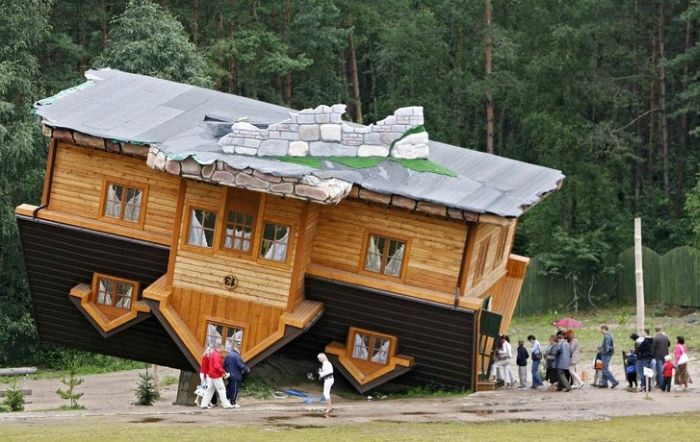 Upside Down House (Szymbark, Poland)Location: Szymbark, PolandDate: 2006Architect: Daniel CzapiewskiPurpose: EntertainmentMore info: Daniel Czapiewski, Polish businessman and philanthropist, built this house as an artistic statement about the Communist era and current state of the world. Many tourists who visit complain of mild seasickness and dizziness after just a few minutes of being in the structure.2. Read the text. Share opinions on the point (5 phrases) and ask 5 questions of different types.Some people read for instruction, and some for pleasure, but not a few read from habit. Let us admit that reading with us is just a drug that we cannot get along without. Books are necessary to me and I never travel far without enough reading matter. I have made a point of travelling with a large sack full of books for every possible occasion and every mood.3. Examples of some problem questions used at my lessons:- If pupils want to learn to speak a language, what must they do?- Explain how learning English can be useful.- Do you think an educated person should know more than his profession requires?- What must you do to be a good friend?- Describe as pleasant day you have.- It is a year 3050 and a group of teens who were born in space are coming to visit Earth. Write instructions about how to eat, wash, exercise, do chores and spend free time in a place with gravity. Present your work in front of the group.Rules for the debate:Find good argumentsDon’t interrupt when others speakRespect other people’s opinionsRaise your hand when you want to speakListen to other peopleExpress your opinion and give reasonsKeep to the time limitTips for a good presentation:Stand upSpeak clearlyMake eye contact with the listenersTry to be confidentSmile 